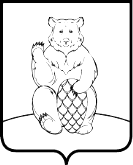 СОВЕТ ДЕПУТАТОВ ПОСЕЛЕНИЯ МИХАЙЛОВО-ЯРЦЕВСКОЕ  В ГОРОДЕ МОСКВЕР Е Ш Е Н И Е19 марта 2020г.                                                               		              №10/5Отчёт Главы администрации поселения Михайлово-Ярцевское о результатах своей деятельности и деятельности администрации за 2019 годВ соответствии с п.13.1 ст.16 Закона города Москвы от 06.11.2002 №56  «Об организации местного самоуправления в городе Москве», п.1 ст.16 Устава поселения Михайлово-Ярцевское в городе Москве, заслушав и обсудив отчёт  Главы администрации поселения Михайлово-Ярцевское О.Ю. Тимохиной  о результатах своей деятельности и деятельности администрации за 2019 год,СОВЕТ ДЕПУТАТОВ ПОСЕЛЕНИЯ МИХАЙЛОВО-ЯРЦЕВСКОЕРЕШИЛ:1. Принять к сведению отчёт Главы администрации поселения Михайлово-Ярцевское о результатах своей деятельности и деятельности администрации за 2019 год.2. Разместить настоящее решение на официальном сайте администрации поселения Михайлово-Ярцевское в информационно-телекоммуникационной сети «Интернет».3. Контроль за выполнением настоящего решения возложить на Главу поселения Михайлово-Ярцевское Г.К. Загорского.Глава  поселения                                          Г.К. Загорский